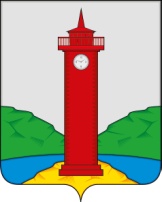 РОССИЙСКАЯ ФЕДЕРАЦИЯ
САМАРСКАЯ ОБЛАСТЬМУНИЦИПАЛЬНЫЙ РАЙОН ВолжскийАДМИНИСТРАЦИЯ  СЕЛЬСКОГО ПОСЕЛЕНИЯ КурумочМУНИЦИПАЛЬНОГО района ВолжскийСАМАРСКОЙ ОБЛАСТИ ПОСТАНОВЛЕНИЕот 23 апреля  2021 года № 119/1 Об окончании отопительного сезона 2020-2021 г.г. на территории сельского поселения Курумоч            В соответствии с Федеральным Законом от 06.10.2003 года № 131-ФЗ «Об общих принципах организации местного самоуправления в Российской Федерации», Постановлением Правительства РФ от 06.05.2011 N 354 "О предоставлении коммунальных услуг собственникам и пользователям помещений в многоквартирных домах и жилых домов",
на основании Устава сельского поселения Курумоч, Администрация сельского поселения Курумоч муниципального района Волжский Самарской области ПОСТАНОВЛЯЕТ:1. Закончить отопительный сезон в сельском поселение Курумоч муниципального района Волжский Самарской области с 23 апреля 2021г. при установлении среднесуточной температуры наружного воздуха выше 8 градусов Цельсия в течении 5 дневного периода.2.  Опубликовать настоящее постановление в газете «Вести сельского поселения Курумоч» и разместить на официальном сайте  сельского поселения Курумоч в сети Интернет.3. Контроль над исполнением настоящего постановления оставляю за собой.Главы сельского поселения  Курумоч                                              И.В. Елизаров